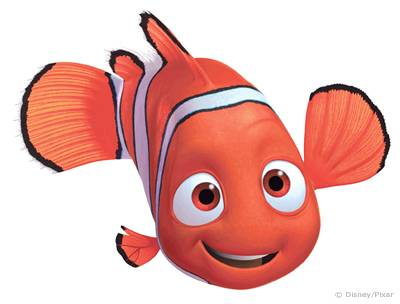 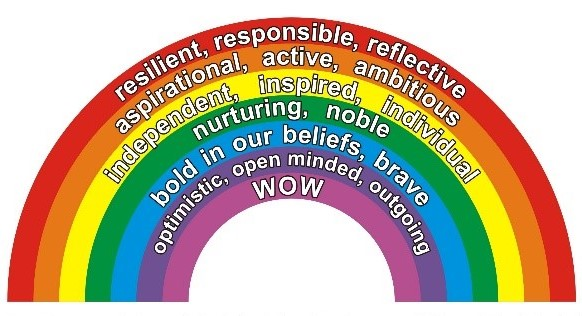 Join the Abbots Green SAFETY SQUAD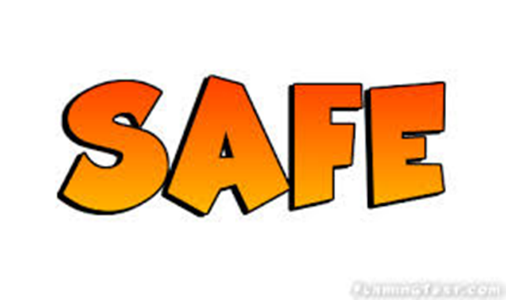 We need 1 child from each year group to help us all keep safer in school.We will try to make it safer for us outside of school – e.g at the park.We will think of ways to help people stay safe onlineWe will work with parentsWe will talk to people in our community e.g. the police; local shopsWe will meet every week – sometimes this will be at lunchtimes.DO YOU HAVE THE RAINBOW VALUES THAT WE NEED?  Applications to Mrs Uttley by Friday 6th October